令和２年１０月吉日公益社団法人 日本技術士会 中部本部 冬季講演会本プログラムは、建設系CPD協議会または日本技術士会CPD3.0時間を取得出来ます。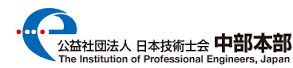 キーワード：技術士の自己研鑽、評価度の向上、驚異の新素材　　　　　　カーボンナノチューブ、今後の技術動向【プログラム】13:00～13:00  受付開始13:20～13:30　中部本部　平田本部長挨拶、日本技術士会からの連絡事項等　13:30～14:00　本部長の基本方針発表　14:00～14:35　７つの専門部会の代表幹事による現状の問題点と解決方法の発表14:40～15:00　パネルディスカッション「技術士の更なる活性化と評価度の向上」パネラー：平田本部長と専門部会代表幹事３名程度15:00～15:1０　質疑応答15:10～15:1５  休　憩　　15:15～16:４5　講　演「私の材料研究５０年」	名城大学　終身教授　　飯 島　澄 男　氏　　　16:45～16:50　連絡事項　アンケート記入★注意事項：本講演会中の写真ならびにビデオ撮影は禁止させていただきます。[講演会]　日本技術士会正会員及び準会員 1,000円 / 未会員・一般 2,000円 / 学生 無料講演会の参加費は講演会受付にて徴収致します。出席申込み票（ＨＰから申込されない方は、本紙にてＦＡＸまたはメールでご連絡下さい。）日本技術士会　中部本部　冬季講演会　会場案内図【講演会会場】 … ウインクあいち　９階　902大会議室〒450-0002愛知県名古屋市中村区名駅4丁目4-38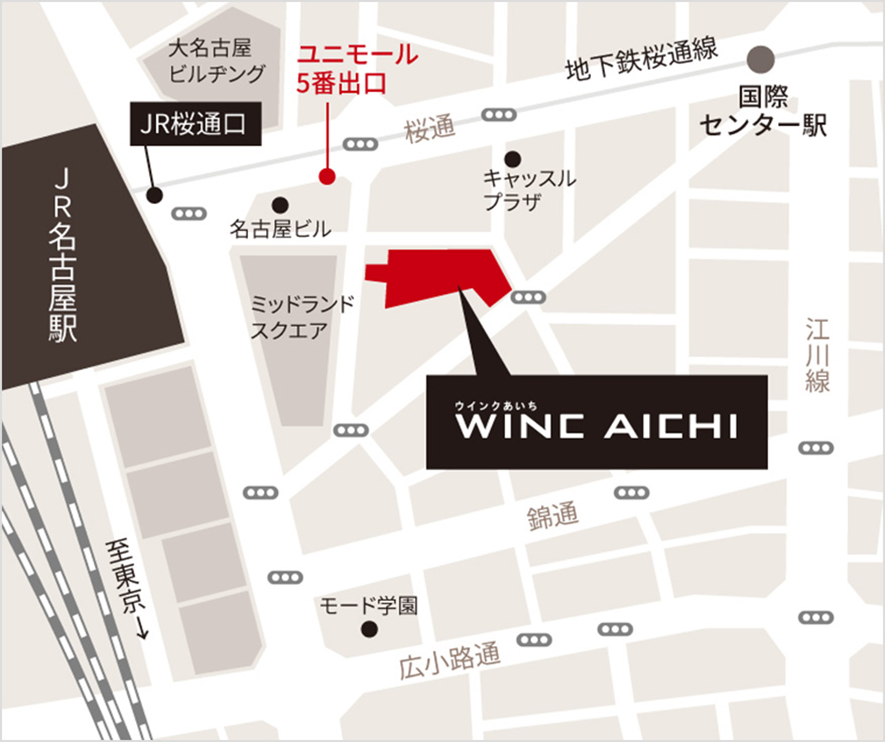 